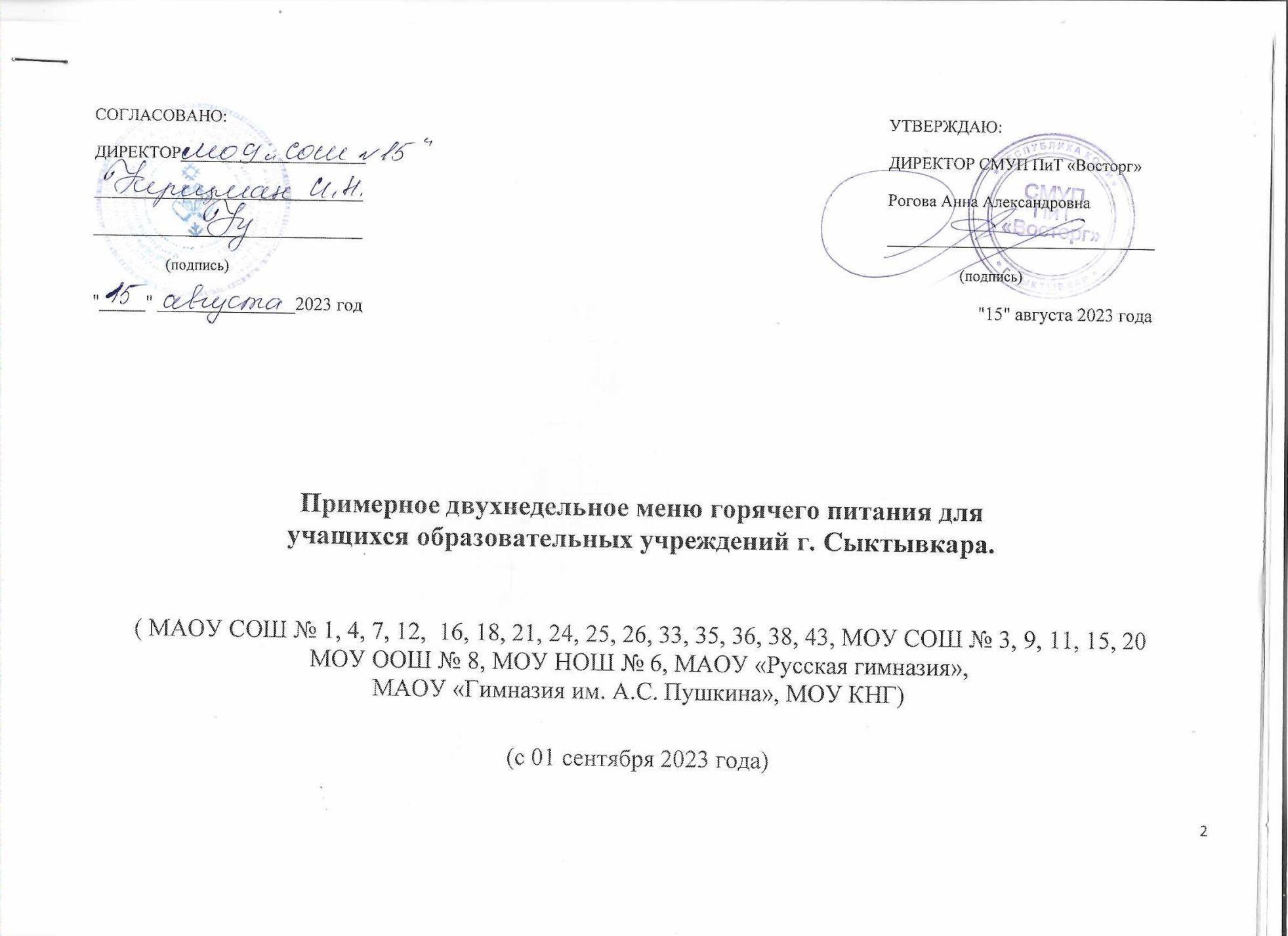 1 неделя1 неделя1 неделя1 неделя1 неделя1 неделя1 неделя1 неделя1 неделя1 неделя1 неделя1 неделя1 неделяПОНЕДЕЛЬНИКПОНЕДЕЛЬНИКПОНЕДЕЛЬНИКПОНЕДЕЛЬНИКПОНЕДЕЛЬНИКПОНЕДЕЛЬНИКПОНЕДЕЛЬНИКПОНЕДЕЛЬНИКПОНЕДЕЛЬНИКПОНЕДЕЛЬНИКПОНЕДЕЛЬНИКПОНЕДЕЛЬНИКПОНЕДЕЛЬНИКНАИМЕНОВАНИЕ7-11 лет7-11 лет7-11 лет7-11 лет7-11 лет12+ лет12+ лет12+ лет12+ лет12+ лет№ ТК№ ПО СБОРНИКУ РЕЦЕПТУРНАИМЕНОВАНИЕВЫХОД, грБелки, грЖиры, грУглеводы,грККАЛВЫХОД, грБелки, грЖиры, грУглеводы,грККАЛ№ ТК№ ПО СБОРНИКУ РЕЦЕПТУРЗАВТРАКЗАВТРАКЗАВТРАКЗАВТРАКЗАВТРАКЗАВТРАКЗАВТРАКЗАВТРАКЗАВТРАКЗАВТРАКЗАВТРАКЗАВТРАКЗАВТРАККаша молочная "Дружба"2054,575,632,62197,262505,569,6339,49264,58265/1ТТК № 265Сыр  порциями 306,968,850108306,968,85010825/2Москва 1994 таб. № 25Батон нарезной302,850,915,679,5605,71,831,2159266/2ТТК №266Чай с сахаром 2150,070,0215602150,070,021560685/1Москва 2004 № 685Сок фруктовый в упаковке 0,22000,60,420,29200000ИТОГО68015,0515,7783,42536,7655518,2920,385,69591,58ОБЕДОБЕДОБЕДОБЕДОБЕДОБЕДОБЕДОБЕДОБЕДОБЕДОБЕДОБЕДОБЕДРассольник "Домашний"2001,85,310,9100,52602,356,614,05124,8101/2Пермь 2018 № 101Медальоны из рыбы9010,612,69,06207,0910016,319,5412,3200,842/5ТТК № 42Масло сливочное( на полив)50,043,60,0633100,087,250,136614/3Москва 2011 № 14Картофельное пюре1503,064,820,44137,251803,675,7624,53164,7312/1Москва 2011 № 312Овощи свежие и консервированные порциями (помидоры свежие в нарезку с горошком консерв.)601,410,094,0522,51002,350,156,7537,5303ТТК № 303Компот из компотной смеси2000,150,0620,6582,92000,150,0620,6582,9113/1ТТК № 113Хлеб " Дарницкий" порциями402,60,417,285402,60,417,28511ТТК № 10Хлеб "Городской" порциями403,20,420,4100403,20,420,410011ТТК № 11ИТОГО78522,8627,25102,76768,2493030,7130,16116,01861,7ПОЛДНИКПОЛДНИКПОЛДНИКПОЛДНИКПОЛДНИКПОЛДНИКПОЛДНИКПОЛДНИКПОЛДНИКПОЛДНИКПОЛДНИКПОЛДНИКПОЛДНИКШаньга с картофелем 1008,57,9838,88244,81008,57,9838,88244,815/3Сыктывкар 1990 № 15Фрукты свежие порциями000001000,40,49,847338/2Москва 2011 № 338Чай с сахаром и лимоном2220,130,0215,2622220,130,0215,262686/1Москва 2004 № 686ИТОГО3228,63854,08306,84229,038,463,88353,8ОБЩИЙ ИТОГ178746,5451,02240,261611,8190758,0358,86265,581807,08ВТОРНИКВТОРНИКВТОРНИКВТОРНИКВТОРНИКВТОРНИКВТОРНИКВТОРНИКВТОРНИКВТОРНИКВТОРНИКВТОРНИКВТОРНИКНАИМЕНОВАНИЕ7-11 лет7-11 лет7-11 лет7-11 лет7-11 лет12+ лет12+ лет12+ лет12+ лет12+ лет№ ТК№ ПО СБОРНИКУ РЕЦЕПТУРНАИМЕНОВАНИЕВЫХОД, грБелки, грЖиры, грУглеводы,грККАЛВЫХОД, грБелки, грЖиры, грУглеводы,грККАЛ№ ТК№ ПО СБОРНИКУ РЕЦЕПТУРЗАВТРАКЗАВТРАКЗАВТРАКЗАВТРАКЗАВТРАКЗАВТРАКЗАВТРАКЗАВТРАКЗАВТРАКЗАВТРАКЗАВТРАКЗАВТРАКЗАВТРАКЗапеканка из творога с вишней15015,4213,6242,28361,1220020,5618,1656,38481,5425ТТК № 425Батон нарезной403,81,220,899,375504,751,526132,5266/2ТТК №266Фрукты свежие порциями 1000,40,49,8471000,40,49,847338/2Москва 2011 № 338Чай с сахаром и лимоном2220,130,0215,2622220,130,0215,262686/1Москва 2004 № 686ИТОГО51219,7515,2488,08569,49557225,8420,08107,38723ОБЕДОБЕДОБЕДОБЕДОБЕДОБЕДОБЕДОБЕДОБЕДОБЕДОБЕДОБЕДОБЕДСуп картофельный с горохом2004,44,213,2118,62505,495,2716,54148,25102/4Москва 2011 №102Мясо с овощами "Болоньез"9011,52134,05189,610012,8114,464,5210,735/2ТТК № 35Макаронные изделия отварные (спагетти)1505,524,5126,45168,451806,625,4231,73202,14114/1ТТК № 114Компот из кураги2000,760,0420,2285,512000,760,0420,2285,5193/1ТТК № 93Фрукты свежие порциями 000001000,40,49,847338/2Москва 2011 № 338Хлеб " Дарницкий" порциями402,60,417,285402,60,417,28511ТТК № 10Хлеб "Городской" порциями403,20,420,4100403,20,420,410011ТТК № 11ИТОГО7202822,55101,52747,1691031,8826,39120,39878,6ПОЛДНИКПОЛДНИКПОЛДНИКПОЛДНИКПОЛДНИКПОЛДНИКПОЛДНИКПОЛДНИКПОЛДНИКПОЛДНИКПОЛДНИКПОЛДНИКПОЛДНИККекс  "Творожный" (нарезной)809,5411,940,9300,8809,5411,940,9300,8447/2Москва 2011 № 447Фрукты свежие порциями000001000,040,049,847338/2Москва 2011 № 338Чай с сахаром и лимоном2220,130,0215,2622220,130,0215,262686/1Москва 2004 № 686ИТОГО3029,6711,9256,1362,84029,7111,9665,9409,8ОБЩИЙ ИТОГ153457,4249,71245,71679,455188467,4358,43293,672011,4СРЕДАСРЕДАСРЕДАСРЕДАСРЕДАСРЕДАСРЕДАСРЕДАСРЕДАСРЕДАСРЕДАСРЕДАСРЕДАНАИМЕНОВАНИЕ7-11 лет7-11 лет7-11 лет7-11 лет7-11 лет12+ лет12+ лет12+ лет12+ лет12+ лет№ ТК№ ПО СБОРНИКУ РЕЦЕПТУРНАИМЕНОВАНИЕВЫХОД, грБелки, грЖиры, грУглеводы,грККАЛВЫХОД, грБелки, грЖиры, грУглеводы,грККАЛ№ ТК№ ПО СБОРНИКУ РЕЦЕПТУРЗАВТРАКЗАВТРАКЗАВТРАКЗАВТРАКЗАВТРАКЗАВТРАКЗАВТРАКЗАВТРАКЗАВТРАКЗАВТРАКЗАВТРАКЗАВТРАКЗАВТРАКЁжики мясные 9011,7115,7312,03238,510013,0217,4813,37265157/9Москва 2003 № 157Картофельное пюре1503,064,820,44137,251803,675,7624,53164,7312/1Москва 2011 № 312Овощи свежие порциями (помидор свежий в нарезку)600,660,122,2813,21001,10,23,82271/4ТТК № 71Хлеб "Городской" порциями 403,20,420,4100403,20,420,410011ТТК № 11Чай с сахаром 2150,070,0215602150,070,021560685/1Москва 2004 № 685ИТОГО55518,721,0770,15548,9563521,0623,8677,1611,7ОБЕДОБЕДОБЕДОБЕДОБЕДОБЕДОБЕДОБЕДОБЕДОБЕДОБЕДОБЕДОБЕДБорщ из свежей капусты с картофелем  2001,385,28,9288,22601,746,3311,16111,14107/3; 107/2ТТК № 107Биточки из мяса птицы "Сливочные"9016,6515,9612,21258,9110018,517,723,5287,7263/1ТТК № 263Рис рассыпчатый отварной( из пропаренной крупы)1503,655,3736,68209,71804,386,4444,02251,64110/2ТТК 110/1Компот из черной смородины2000019,97762000019,977689/2ТТК № 89Хлеб " Дарницкий" порциями402,60,417,285402,60,417,28511ТТК № 10Хлеб "Городской" порциями403,20,420,4100403,20,420,410011ТТК № 11ИТОГО72027,4827,33115,38817,8182030,4231,27136,25911,48ПОЛДНИКПОЛДНИКПОЛДНИКПОЛДНИКПОЛДНИКПОЛДНИКПОЛДНИКПОЛДНИКПОЛДНИКПОЛДНИКПОЛДНИКПОЛДНИКПОЛДНИКСметанник1008,649,8545,53292,981008,649,8545,53292,9859/1ТТК № 59Фрукты свежие порциями000001000,040,049,847338/2Москва 2011 № 338Чай с сахаром и лимоном2220,130,0215,2622220,130,0215,262686/1Москва 2004 № 686ИТОГО3228,779,8760,73354,984228,819,9170,53401,98ОБЩИЙ ИТОГ159754,9558,27246,261721,74187760,2965,04283,881925,16ЧЕТВЕРГЧЕТВЕРГЧЕТВЕРГЧЕТВЕРГЧЕТВЕРГЧЕТВЕРГЧЕТВЕРГЧЕТВЕРГЧЕТВЕРГЧЕТВЕРГЧЕТВЕРГЧЕТВЕРГЧЕТВЕРГНАИМЕНОВАНИЕ7-11 лет7-11 лет7-11 лет7-11 лет7-11 лет12+ лет12+ лет12+ лет12+ лет12+ лет№ ТК№ ПО СБОРНИКУ РЕЦЕПТУРНАИМЕНОВАНИЕВЫХОД, грБелки, грЖиры, грУглеводы,грККАЛВЫХОД, грБелки, грЖиры, грУглеводы,грККАЛ№ ТК№ ПО СБОРНИКУ РЕЦЕПТУРЗАВТРАКЗАВТРАКЗАВТРАКЗАВТРАКЗАВТРАКЗАВТРАКЗАВТРАКЗАВТРАКЗАВТРАКЗАВТРАКЗАВТРАКЗАВТРАКЗАВТРАКМакароны отварные с  сыром22014,8817,5137,52367,8425016,9119,942,64418204/3; 204/4Москва 2011 № 204Пицца "Болоньезе"607,2187,416,38159,7810012,0312,327,3266,3430ТТК № 430Чай с сахаром и лимоном2220,130,0215,2622220,130,0215,262686/1Москва 2004 № 686ИТОГО50222,22824,9369,1589,6257229,0732,2285,14746,3ОБЕДОБЕДОБЕДОБЕДОБЕДОБЕДОБЕДОБЕДОБЕДОБЕДОБЕДОБЕДОБЕДСуп из  овощей 2001,565,28,687,892601,846,499,5111,2599/2;99/3Москва 2011 № 99Котлета "Киевская"9011,114,2610,2215,8710012,315,811,3239,86169/4Москва 2003 № 169Каша гречневая рассыпчатая1508,66,0938,64243,7518010,327,3146,37292,599/1ТТК № 99Овощи порциями (капуста квашеная со свеклой отварной)600,995,033,761,451001,6210,055,88116,1306ТТК № 306Компот из яблок и вишни 2000,10,115,9652000,10,115,965492Пермь 2018 № 492Хлеб " Дарницкий" порциями402,60,417,285402,60,417,28511ТТК № 10Хлеб "Городской" порциями403,20,420,4100403,20,420,410011ТТК № 11ИТОГО78028,1531,48114,64858,9692031,9840,55126,551009,71ПОЛДНИКПОЛДНИКПОЛДНИКПОЛДНИКПОЛДНИКПОЛДНИКПОЛДНИКПОЛДНИКПОЛДНИКПОЛДНИКПОЛДНИКПОЛДНИКПОЛДНИКБулочка "Ромашка" ( с вареным сгущенным молоком)1008,719,6858,08361,741008,719,6858,08361,74254/1ТТК № 254Фрукты свежие порциями000001000,040,049,847338/2Москва 2011 № 338Чай с сахаром и лимоном2220,130,0215,2622220,130,0215,262686/1Москва 2004 № 686ИТОГО3228,849,773,28423,744228,889,7483,08470,74ОБЩИЙ ИТОГ160459,21866,11257,021872,32191469,9382,51294,772226,75ПЯТНИЦАПЯТНИЦАПЯТНИЦАПЯТНИЦАПЯТНИЦАПЯТНИЦАПЯТНИЦАПЯТНИЦАПЯТНИЦАПЯТНИЦАПЯТНИЦАПЯТНИЦАПЯТНИЦАНАИМЕНОВАНИЕ7-11 лет7-11 лет7-11 лет7-11 лет7-11 лет12+ лет12+ лет12+ лет12+ лет12+ лет№ ТК№ ПО СБОРНИКУ РЕЦЕПТУРНАИМЕНОВАНИЕВЫХОД, грБелки, грЖиры, грУглеводы,грККАЛВЫХОД, грБелки, грЖиры, грУглеводы,грККАЛ№ ТК№ ПО СБОРНИКУ РЕЦЕПТУРЗАВТРАКЗАВТРАКЗАВТРАКЗАВТРАКЗАВТРАКЗАВТРАКЗАВТРАКЗАВТРАКЗАВТРАКЗАВТРАКЗАВТРАКЗАВТРАКЗАВТРАККаша  молочная пшеничная 2058,67,4644,2627925010,3413,2753,18374,4102/4; 102/5ТТК №102Сыр  порциями 204,645,9072204,645,907225/2Москва 1994 таб. № 25Батон нарезной504,751,526132,5504,751,526132,5266/2ТТК №266Фрукты свежие порциями 1000,40,49,8471000,40,49,847338/2Москва 2011 № 338Чай с сахаром 2150,070,0215602150,070,021560685/1Москва 2004 № 685ИТОГО59018,4615,2895,06590,563520,221,09103,98685,9ОБЕДОБЕДОБЕДОБЕДОБЕДОБЕДОБЕДОБЕДОБЕДОБЕДОБЕДОБЕДОБЕДСуп картофельный с макаронными изделиями2001,622,1912,8177,132502,032,7416,2796,41105/2ТТК № 105Голубцы ленивые1508,539,77,11138,621508,539,77,11138,62244/2ТТК № 244Картофель запеченный (из отварного)1503,4413,1527,92243,751804,1215,7833,5292,5313/3Москва 2011 № 313Компот из компотной смеси2000,150,0620,6582,92000,150,0620,6582,9113/1ТТК № 113Сок фруктовый в упаковке 0,22000,60,420,2922000,60,420,292Хлеб " Дарницкий" порциями503,30,521,5106,3805,20,834,417011/2ТТК № 10Хлеб "Городской" порциями5040,525,5125806,40,840,820011/2ТТК № 11ИТОГО100021,6426,5135,69865,7114027,0330,28172,931072,43ПОЛДНИКПОЛДНИКПОЛДНИКПОЛДНИКПОЛДНИКПОЛДНИКПОЛДНИКПОЛДНИКПОЛДНИКПОЛДНИКПОЛДНИКПОЛДНИКПОЛДНИКШаньга с творогом10012,2912,6438,91269,33759,229,4829,1820214/3Сыктывкар 1990  № 14Фрукты свежие порциями000001000,040,049,847338/2Москва 2011 № 338Чай с сахаром и лимоном2220,130,0215,2622220,130,0215,262686/1Москва 2004 № 686ИТОГО32212,4212,6654,11331,333979,399,5454,18311ОБЩИЙ ИТОГ191252,5254,44284,861787,53217256,6260,91331,092069,33СУББОТАСУББОТАСУББОТАСУББОТАСУББОТАСУББОТАСУББОТАСУББОТАСУББОТАСУББОТАСУББОТАСУББОТАСУББОТАНАИМЕНОВАНИЕ7-11 лет7-11 лет7-11 лет7-11 лет7-11 лет12+ лет12+ лет12+ лет12+ лет12+ лет№ ТК№ ПО СБОРНИКУ РЕЦЕПТУРНАИМЕНОВАНИЕВЫХОД, грБелки, грЖиры, грУглеводы,грККАЛВЫХОД, грБелки, грЖиры, грУглеводы,грККАЛ№ ТК№ ПО СБОРНИКУ РЕЦЕПТУРЗАВТРАКЗАВТРАКЗАВТРАКЗАВТРАКЗАВТРАКЗАВТРАКЗАВТРАКЗАВТРАКЗАВТРАКЗАВТРАКЗАВТРАКЗАВТРАКЗАВТРАКМедальоны из рыбы9010,612,69,06207,0910011,6314,0810,08230,142/5ТТК № 42Рагу из овощей1502,611,812,81163,51803,113,315,37196,2541/1Москва 2004 № 541/3Хлеб "Городской" порциями604,80,630,6150806,40,840,820011/2ТТК № 11Чай с сахаром и лимоном2220,130,0215,2622220,130,0215,262686/1Москва 2004 № 686ИТОГО52218,1325,0267,67582,5958221,2628,281,45688,3ОБЕДОБЕДОБЕДОБЕДОБЕДОБЕДОБЕДОБЕДОБЕДОБЕДОБЕДОБЕДОБЕДЩи из свежей капусты с картофелем2601,516,397,9994,432601,516,397,9994,43106/3; 106/2ТТК № 106Шницель "Нежный"9014,689,9811,03180,710016,319,5312,26200,78352ТТК № 352Масло сливочное( на полив)00000100,087,250,136614/3Москва 2011 № 14Рис рассыпчатый отварной( из пропаренной крупы)1503,655,3736,68209,71804,386,4444,02251,64110/2ТТК 110/1Компот из изюма2000,33022,7894,442000,33022,7894,4491/1ТТК № 91Хлеб " Дарницкий" порциями402,60,417,285402,60,417,28511ТТК № 10Хлеб "Городской" порциями403,20,420,4100403,20,420,410011ТТК № 11ИТОГО78025,9722,54116,08764,2783028,4130,41124,78892,29ПОЛДНИКПОЛДНИКПОЛДНИКПОЛДНИКПОЛДНИКПОЛДНИКПОЛДНИКПОЛДНИКПОЛДНИКПОЛДНИКПОЛДНИКПОЛДНИКПОЛДНИККотлета (куриная), запеченная в тесте809,088,7926,73193,5510012,3410,9829,61242,03420/4Москва 2011 № 420Фрукты свежие порциями000001000,040,049,847338/2Москва 2011 № 338Чай с сахаром и лимоном2220,130,0215,2622220,130,0215,262686/1Москва 2004 № 686ИТОГО3029,218,8141,93255,5542212,5111,0454,61351,03ОБЩИЙ ИТОГ160453,3156,37225,681602,41183462,1869,65260,841931,622 неделя2 неделя2 неделя2 неделя2 неделя2 неделя2 неделя2 неделя2 неделя2 неделя2 неделя2 неделя2 неделяПОНЕДЕЛЬНИКПОНЕДЕЛЬНИКПОНЕДЕЛЬНИКПОНЕДЕЛЬНИКПОНЕДЕЛЬНИКПОНЕДЕЛЬНИКПОНЕДЕЛЬНИКПОНЕДЕЛЬНИКПОНЕДЕЛЬНИКПОНЕДЕЛЬНИКПОНЕДЕЛЬНИКПОНЕДЕЛЬНИКПОНЕДЕЛЬНИКНАИМЕНОВАНИЕ7-11 лет7-11 лет7-11 лет7-11 лет7-11 лет12+ лет12+ лет12+ лет12+ лет12+ лет№ ТК№ ПО СБОРНИКУ РЕЦЕПТУРНАИМЕНОВАНИЕВЫХОД, грБелки, грЖиры, грУглеводы,грККАЛВЫХОД, грБелки, грЖиры, грУглеводы,грККАЛ№ ТК№ ПО СБОРНИКУ РЕЦЕПТУРЗАВТРАКЗАВТРАКЗАВТРАКЗАВТРАКЗАВТРАКЗАВТРАКЗАВТРАКЗАВТРАКЗАВТРАКЗАВТРАКЗАВТРАКЗАВТРАКЗАВТРАККаша  молочная рисовая 2055,967,2542,892612507,213,0251,54352,8100/4; 100/5ТТК № 100Сыр  порциями 306,968,850108306,968,85010825/2Москва 1994 таб. № 25Батон нарезной504,751,526132,500000266/2ТТК №266Хлеб "Городской" порциями00000604,80,630,615011/2ТТК № 11Чай с сахаром 2150,070,0215602150,070,021560685/1Москва 2004 № 685ИТОГО50017,7417,6283,89561,555519,0322,4997,14670,8ОБЕДОБЕДОБЕДОБЕДОБЕДОБЕДОБЕДОБЕДОБЕДОБЕДОБЕДОБЕДОБЕДСуп картофельный с горохом2004,44,213,2118,62505,495,2716,54148,25102/4Москва 2011 №102Фрикадельки из свинины9011,3212,812,2207,810012,614,313,6230,9280/2Москва 2011 № 280Сложный гарнир (картофельное пюре/капуста тушеная)1503,084,8218,32129,11803,75,7921,14151,6320/1Москва 2011 № 280; ТТК № 109Компот из кураги2000,760,0420,2285,512000,760,0420,2285,5193/1ТТК № 93Хлеб " Дарницкий" порциями402,60,417,285402,60,417,28511ТТК № 10Хлеб "Городской" порциями403,20,420,4100403,20,420,410011ТТК № 11ИТОГО72025,3622,66101,54726,0181028,3526,2109,1801,26ПОЛДНИКПОЛДНИКПОЛДНИКПОЛДНИКПОЛДНИКПОЛДНИКПОЛДНИКПОЛДНИКПОЛДНИКПОЛДНИКПОЛДНИКПОЛДНИКПОЛДНИКБулочка "Ромашка" ( с вареным сгущенным молоком)1008,719,6858,08361,741008,719,6858,08361,74254/1ТТК № 254Фрукты свежие порциями000001000,040,049,847338/2Москва 2011 № 338Чай с сахаром и лимоном2220,130,0215,2622220,130,0215,262686/1Москва 2004 № 686ИТОГО3228,849,773,28423,744228,889,7483,08470,74ОБЩИЙ ИТОГ154251,9449,98258,711711,25178756,2658,43289,321942,8ВТОРНИКВТОРНИКВТОРНИКВТОРНИКВТОРНИКВТОРНИКВТОРНИКВТОРНИКВТОРНИКВТОРНИКВТОРНИКВТОРНИКВТОРНИКНАИМЕНОВАНИЕ7-11 лет7-11 лет7-11 лет7-11 лет7-11 лет12+ лет12+ лет12+ лет12+ лет12+ лет№ ТК№ ПО СБОРНИКУ РЕЦЕПТУРНАИМЕНОВАНИЕВЫХОД, грБелки, грЖиры, грУглеводы,грККАЛВЫХОД, грБелки, грЖиры, грУглеводы,грККАЛ№ ТК№ ПО СБОРНИКУ РЕЦЕПТУРЗАВТРАКЗАВТРАКЗАВТРАКЗАВТРАКЗАВТРАКЗАВТРАКЗАВТРАКЗАВТРАКЗАВТРАКЗАВТРАКЗАВТРАКЗАВТРАКЗАВТРАККолбаски "Сочные"9015,010,45,9176,09015,010,45,9176,0390ТТК № 390Масло сливочное( на полив)0000050,043,60,063314/3Москва 2011 № 14Макаронные изделия отварные (спагетти)1505,524,5126,45168,451806,625,4231,73202,14114/1ТТК № 114Хлеб "Городской" порциями403,20,420,4100604,80,630,615011; 11/2ТТК № 11Чай с сахаром и лимоном2220,130,0215,2622220,130,0215,262686/1Москва 2004 № 686ИТОГО50223,8515,3367,95506,45557,0026,5920,0483,49623,14ОБЕДОБЕДОБЕДОБЕДОБЕДОБЕДОБЕДОБЕДОБЕДОБЕДОБЕДОБЕДОБЕДБорщ из свежей капусты с картофелем  2001,385,28,9288,22601,746,3311,16111,14107/3; 107/2ТТК № 107Голубцы ленивые1508,539,77,11138,621809,9311,448,36163,03244/2ТТК № 244Каша гречневая рассыпчатая1508,66,0938,64243,7518010,327,3146,37292,599/1ТТК № 99Компот из черной смородины2000019,97762000019,977689/2ТТК № 89Фрукты свежие порциями 1000,40,49,8471000,40,49,847338/2Москва 2011 № 338Хлеб " Дарницкий" порциями402,60,417,285402,60,417,28511ТТК № 10Хлеб "Городской" порциями403,20,420,4100403,20,420,410011ТТК № 11ИТОГО88024,7122,19122,04778,57100028,1926,28133,26874,67ПОЛДНИКПОЛДНИКПОЛДНИКПОЛДНИКПОЛДНИКПОЛДНИКПОЛДНИКПОЛДНИКПОЛДНИКПОЛДНИКПОЛДНИКПОЛДНИКПОЛДНИКПицца "Болоньезе"10012,0312,327,3266,310012,0312,327,3266,3430ТТК № 430Фрукты свежие порциями000001000,040,049,847338/2Москва 2011 № 338Чай с сахаром 2150,070,0215602150,070,021560685/1Москва 2004 № 685ИТОГО31512,112,3242,3326,341512,1412,3652,1373,3ОБЩИЙ ИТОГ169760,6649,84232,291611,321972,0066,9258,68268,851871,11СРЕДАСРЕДАСРЕДАСРЕДАСРЕДАСРЕДАСРЕДАСРЕДАСРЕДАСРЕДАСРЕДАСРЕДАСРЕДАНАИМЕНОВАНИЕ7-11 лет7-11 лет7-11 лет7-11 лет7-11 лет12+ лет12+ лет12+ лет12+ лет12+ лет№ ТК№ ПО СБОРНИКУ РЕЦЕПТУРНАИМЕНОВАНИЕВЫХОД, грБелки, грЖиры, грУглеводы,грККАЛВЫХОД, грБелки, грЖиры, грУглеводы,грККАЛ№ ТК№ ПО СБОРНИКУ РЕЦЕПТУРЗАВТРАКЗАВТРАКЗАВТРАКЗАВТРАКЗАВТРАКЗАВТРАКЗАВТРАКЗАВТРАКЗАВТРАКЗАВТРАКЗАВТРАКЗАВТРАКЗАВТРАКШницель "Нежный"9014,689,9811,03180,710016,319,5412,3200,8352ТТК № 352Масло сливочное( на полив)50,043,60,063350,043,60,063314/3Москва 2011 № 14Картофельное пюре1002,043,213,691,51002,043,213,691,5312/1Москва 2011 № 312Овощи свежие порциями (помидор свежий в нарезку)600,660,122,2813,21001,10,23,82271/4ТТК № 71Хлеб "Городской" порциями5040,525,5125604,80,630,615011ТТК № 11Чай с сахаром 2150,070,0215602150,070,021560685/1Москва 2004 № 685ИТОГО52021,4917,4267,5503,458024,3617,1675,4557,3ОБЕДОБЕДОБЕДОБЕДОБЕДОБЕДОБЕДОБЕДОБЕДОБЕДОБЕДОБЕДОБЕДСуп из  овощей 2001,565,28,687,892601,846,499,5111,2599/2;99/3Москва 2011 № 99Котлета "Киевская"9011,114,2610,2215,8710012,315,811,3239,86169/4Москва 2003 № 169Рис рассыпчатый отварной( из пропаренной крупы)1503,655,3736,68209,71804,386,4444,02251,64110/2ТТК 110/1Овощи свежие и консервированные порциями (помидоры свежие в нарезку с горошком консерв.)601,410,094,0522,51002,350,156,7537,5303ТТК № 303Компот из свежих яблок 2000,160,1627,88114,62000,160,1627,88114,690/1ТТК № 90Хлеб " Дарницкий" порциями402,60,417,285402,60,417,28511ТТК № 10Хлеб "Городской" порциями403,20,420,4100403,20,420,410011ТТК № 11ИТОГО78023,6825,88125,01835,5692026,8329,84137,05939,85ПОЛДНИКПОЛДНИКПОЛДНИКПОЛДНИКПОЛДНИКПОЛДНИКПОЛДНИКПОЛДНИКПОЛДНИКПОЛДНИКПОЛДНИКПОЛДНИКПОЛДНИКХачапури с сыром10012,7814,1637,663338010,211,330,1266,411/6Сыктывкар 1990 № 11Фрукты свежие порциями 000001000,040,049,847338/2Москва 2011 № 338Чай с сахаром 2150,070,0215602150,070,021560685/1Москва 2004 № 685ИТОГО31512,8514,1852,6639339510,3111,3654,9373,4ОБЩИЙ ИТОГ161558,0257,48245,1666671731,96189561,558,36267,33671870,55ЧЕТВЕРГЧЕТВЕРГЧЕТВЕРГЧЕТВЕРГЧЕТВЕРГЧЕТВЕРГЧЕТВЕРГЧЕТВЕРГЧЕТВЕРГЧЕТВЕРГЧЕТВЕРГЧЕТВЕРГЧЕТВЕРГНАИМЕНОВАНИЕ7-11 лет7-11 лет7-11 лет7-11 лет7-11 лет12+ лет12+ лет12+ лет12+ лет12+ лет№ ТК№ ПО СБОРНИКУ РЕЦЕПТУРНАИМЕНОВАНИЕВЫХОД, грБелки, грЖиры, грУглеводы,грККАЛВЫХОД, грБелки, грЖиры, грУглеводы,грККАЛ№ ТК№ ПО СБОРНИКУ РЕЦЕПТУРЗАВТРАКЗАВТРАКЗАВТРАКЗАВТРАКЗАВТРАКЗАВТРАКЗАВТРАКЗАВТРАКЗАВТРАКЗАВТРАКЗАВТРАКЗАВТРАКЗАВТРАКФрикадельки из свинины9011,3212,812,2207,810012,614,313,6230,9280/2Москва 2011 № 280Соус сметанный с томатом500,882,53,5140,05500,882,53,5140,05331/1Москва 2011 № 331Каша гречневая рассыпчатая1005,74,0625,76162,51508,66,0938,64243,7599/1ТТК № 99Хлеб "Городской" порциями 403,20,420,4100403,20,420,410011ТТК № 11Чай с сахаром и лимоном2220,130,0215,2622220,130,0215,262686/1Москва 2004 № 686ИТОГО50221,2319,7877,07572,3556225,4123,3191,35676,7ОБЕДОБЕДОБЕДОБЕДОБЕДОБЕДОБЕДОБЕДОБЕДОБЕДОБЕДОБЕДОБЕДСуп картофельный с макаронными изделиями2001,622,1912,8177,132502,032,7416,2796,41105/2ТТК № 105Биточки из мяса птицы9014,711,0712,95218,16910016,3212,314,38242,41294/5Москва 2011 № 294Картофель запеченный (из отварного)1503,4413,1527,92243,751804,1215,7833,5292,5313/3Москва 2011 № 313Компот из изюма2000,33022,7894,442000,33022,7894,4491/1ТТК № 91Хлеб " Дарницкий" порциями402,60,417,285402,60,417,28511ТТК № 10Хлеб "Городской" порциями403,20,420,4100403,20,420,410011ТТК № 11ИТОГО72025,8927,21114,06818,48981028,631,62124,53910,76ПОЛДНИКПОЛДНИКПОЛДНИКПОЛДНИКПОЛДНИКПОЛДНИКПОЛДНИКПОЛДНИКПОЛДНИКПОЛДНИКПОЛДНИКПОЛДНИКПОЛДНИКШаньга с картофелем 1008,57,9838,88244,81008,57,9838,88244,815/3Сыктывкар 1990 № 15Фрукты свежие порциями000001000,40,49,847338/2Москва 2011 № 338Чай с сахаром и лимоном2220,130,0215,2622220,130,0215,262686/1Москва 2004 № 686ИТОГО3228,63854,08306,84229,038,463,88353,8ОБЩИЙ ИТОГ154455,7554,99245,211697,639179463,0463,33279,761941,26ПЯТНИЦАПЯТНИЦАПЯТНИЦАПЯТНИЦАПЯТНИЦАПЯТНИЦАПЯТНИЦАПЯТНИЦАПЯТНИЦАПЯТНИЦАПЯТНИЦАПЯТНИЦАПЯТНИЦАНАИМЕНОВАНИЕ7-11 лет7-11 лет7-11 лет7-11 лет7-11 лет12+ лет12+ лет12+ лет12+ лет12+ лет№ ТК№ ПО СБОРНИКУ РЕЦЕПТУРНАИМЕНОВАНИЕВЫХОД, грБелки, грЖиры, грУглеводы,грККАЛВЫХОД, грБелки, грЖиры, грУглеводы,грККАЛ№ ТК№ ПО СБОРНИКУ РЕЦЕПТУРЗАВТРАКЗАВТРАКЗАВТРАКЗАВТРАКЗАВТРАКЗАВТРАКЗАВТРАКЗАВТРАКЗАВТРАКЗАВТРАКЗАВТРАКЗАВТРАКЗАВТРАКТворожник ванильный со  сгущенным молоком15018,639,5341,77331,515018,639,5341,77331,529/4ТТК № 29Крендель сахарный503,546,5727,871851007,0813,155,74370415/2Москва 2011 № 415Фрукты свежие порциями 1000,40,49,8471000,40,49,847338/2Москва 2011 № 338Чай с сахаром и лимоном2220,130,0215,2622220,130,0215,262686/1Москва 2004 № 686ИТОГО52222,716,5294,64625,557226,2423,05122,51810,5ОБЕДОБЕДОБЕДОБЕДОБЕДОБЕДОБЕДОБЕДОБЕДОБЕДОБЕДОБЕДОБЕДЩи из свежей капусты с картофелем2001,25,26,577,012601,516,397,9994,43106/3; 106/2ТТК № 106Ёжики мясные 9011,7115,7312,03238,510013,0217,4813,37265157/9Москва 2003 № 157Макаронные изделия отварные (спагетти)1505,524,5126,45168,451806,625,4231,73202,14114/1ТТК № 114Овощи свежие и консервиров. порциями (помидоры свежие в нарезку с кукурузой и горошком консерв.)601,380,064,9426,600000304ТТК № 304Фрукты свежие порциями000001000,040,049,847338/2Москва 2011 № 338Компот из черной смородины2000019,97762000019,977689/2ТТК № 89Хлеб " Дарницкий" порциями402,60,417,285402,60,417,28511ТТК № 10Хлеб "Городской" порциями403,20,420,4100403,20,420,410011ТТК № 11ИТОГО78025,6126,3107,49771,5692026,9930,13120,46869,57ПОЛДНИКПОЛДНИКПОЛДНИКПОЛДНИКПОЛДНИКПОЛДНИКПОЛДНИКПОЛДНИКПОЛДНИКПОЛДНИКПОЛДНИКПОЛДНИКПОЛДНИККекс  "Творожный" (нарезной)809,5411,940,9300,8809,5411,940,9300,8447/2Москва 2011 № 447Фрукты свежие порциями000001000,040,049,847338/2Москва 2011 № 338Чай с сахаром и лимоном2220,130,0215,2622220,130,0215,262686/1Москва 2004 № 686ИТОГО3029,6711,9256,1362,84029,7111,9665,9409,8ОБЩИЙ ИТОГ160457,9854,74258,231759,86189462,9465,14308,872089,87СУББОТАСУББОТАСУББОТАСУББОТАСУББОТАСУББОТАСУББОТАСУББОТАСУББОТАСУББОТАСУББОТАСУББОТАСУББОТАНАИМЕНОВАНИЕ7-11 лет7-11 лет7-11 лет7-11 лет7-11 лет12+ лет12+ лет12+ лет12+ лет12+ лет№ ТК№ ПО СБОРНИКУ РЕЦЕПТУРНАИМЕНОВАНИЕВЫХОД, грБелки, грЖиры, грУглеводы,грККАЛВЫХОД, грБелки, грЖиры, грУглеводы,грККАЛ№ ТК№ ПО СБОРНИКУ РЕЦЕПТУРЗАВТРАКЗАВТРАКЗАВТРАКЗАВТРАКЗАВТРАКЗАВТРАКЗАВТРАКЗАВТРАКЗАВТРАКЗАВТРАКЗАВТРАКЗАВТРАКЗАВТРАККаша молочная кукурузная 2056,125,5650,64272,322508,411,0260,85366,11117; 117/4ТТК № 117Сыр  порциями 306,968,850108204,645,907225/2Москва 1994 таб. № 25Батон нарезной302,850,915,679,5807,62,441,6212266/2ТТК №266Фрукты свежие порциями 1000,40,49,84700000338/2Москва 2011 № 338Чай с сахаром 2150,070,0215602150,070,021560685/1Москва 2004 № 685ИТОГО58016,415,7391,04566,8256520,7119,34117,45710,11ОБЕДОБЕДОБЕДОБЕДОБЕДОБЕДОБЕДОБЕДОБЕДОБЕДОБЕДОБЕДОБЕДСвекольник 2001,535,1883,926026,5910,45108,3335/4; 35/3Пермь2001 № 35Медальоны из рыбы9010,612,69,06207,0910016,319,5412,3200,842/5ТТК № 42Рагу из овощей1502,611,812,81163,51803,113,315,37196,2541/1Москва 2004 № 541/3Сок фруктовый 2000,60,432,6136,42000,60,432,6136,4389/1Москва 2011 № 389Хлеб " Дарницкий" порциями402,60,417,285503,30,521,5106,311; 11/2ТТК № 10Хлеб "Городской" порциями5040,525,51255040,525,512511/2ТТК № 11ИТОГО73021,9330,8105,17800,8984029,3130,83117,72873,03ПОЛДНИКПОЛДНИКПОЛДНИКПОЛДНИКПОЛДНИКПОЛДНИКПОЛДНИКПОЛДНИКПОЛДНИКПОЛДНИКПОЛДНИКПОЛДНИКПОЛДНИКСметанник1008,649,8545,53292,981008,649,8545,53292,9859/1ТТК № 59Фрукты свежие порциями000001000,040,049,847338/2Москва 2011 № 338Чай с сахаром 2150,070,0215602150,070,021560685/1Москва 2004 № 685ИТОГО3158,719,8760,53352,984158,759,9170,33399,98ОБЩИЙ ИТОГ162547,0456,4256,741720,69182058,7760,08305,51983,12